附件1               密级：           编号：           国家体育总局冬季运动管理中心科技服务工作合 同 书项目名称：科技服务购买主体（甲方）：                           （盖章）   负责人：联系电话（手机）：通讯地址：科技服务承接主体（乙方）：                           （盖章）  科技服务负责人：联系电话（手机）：通讯地址：国家体育总局冬季运动管理中心制二〇    年为加强对备战奥运会科技服务工作的规范化管理，使科技工作与运动训练实践更好的结合，依据《中华人民共和国合同法》和《国家体育总局购买体育科技服务管理办法》的有关规定，合同双方就      项目的科技服务工作，经协商一致，签订本合同。一、甲方的责任与义务（一）甲方支付乙方科技服务工作经费：总计       万元（大写：人民币                     ）。经费支付方式为以下第  种：1.一次总付：      万元（大写：人民币                     ），时间：                     。2.分期支付：      万元（大写：人民币                     ），时间：                     。      万元（大写：人民币                     ），时间：                     。（二）甲方需为乙方开展科技服务工作提供必要的仪器器材。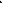 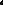 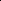 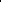 （三）甲方协助乙方做好与队伍的协调沟通工作，监督确保科技服务的质量。（四）科技服务工作过程中，甲方有权对工作内容及经费使用情况进行监督检查，乙方如出现不符合合同约定要求，经费使用违规等现象，甲方有权终止合同，所拨经费、物资追回。甲方无故终止合同时，所拨经费、物资不得追回，并承担善后处理所发生的费用。（五）甲方提出变更合同有关内容时，要与乙方协商达成书面协议。（六）甲方必须严格执行国家体育总局和中国奥委会有关反兴奋剂工作管理规定。二、乙方的责任与义务（一）乙方承诺，乙方为依法设立，能独立承担民事责任的主体，无重大违法记录，信用状况良好，具备提供体育科技服务所必需的设备、人员和专业技术能力和资质。（二）乙方必须严格遵守《冬运中心科技服务管理规定（暂行）》，签署科技服务承诺书。（三）乙方须严格执行国家体育总局、国家体育总局反兴奋剂中心、世界反兴奋剂机构及国际单项组织有关反兴奋剂工作的管理规定，乙方承诺其熟知《反兴奋剂条例》《反兴奋剂管理办法》《世界反兴奋剂条例》及每年度公布的《兴奋剂禁用清单》等的相关规定，并保证在履行本合同时遵守前述规定。乙方科技服务工作团队成员必须认真履行反兴奋剂责任和义务，签署反兴奋剂承诺书，并为项目组成员违反反兴奋剂条例的行为承担责任。乙方不得提供有兴奋剂违规背景的成员为甲方提供服务。（四）乙方承诺其进行的所有工作以及向甲方提供的任何资料、数据、信息、建议、分析报告等均不违反中国现行法律法规的规定，且未违反《世界反兴奋剂条例》或世界反兴奋剂机构、国际单项组织、国家体育总局、国家体育总局反兴奋剂中心等有关兴奋剂管理的任何规定。（五）无论基于何种原因乙方违反本条第（三）款、第（四）款之约定的，乙方应当返还甲方支付的全部费用，并补偿、赔偿甲方或其他相关方由此产生的全部损失。（六）乙方必须严格执行有关财务管理的规定，确保经费专款专用，独立核算。（七）乙方因某种原因需要调整合同内容，应向甲方提出书面申请，并与甲方达成书面协议。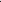 （八）乙方因某种原因需要终止或解除合同，应向甲方提出申请，并与甲方达成书面协议后，由甲方报体育总局科教司批准后实施。如因乙方原因终止、解除协议，乙方需全部退回所拨经费，并承担违约责任，赔偿甲方的全部损失（包括但不限于任何实际投入损失、可得利益损失、律师费等）。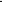 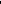 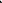 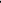 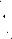 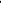 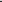 （九）乙方为甲方提供科技服务的内容和主要指标要求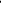 1.服务内容和服务目标（1）服务内容和绩效目标：（2）绩效指标（具体考核指标）：（3）科技服务人员下队要求（下队人次、下队时间）：（4）其他指标：2.服务组织实施（1）技术关键和创新点：（2）采取的主要工作方法、主要技术路线、主要指标及可行性分析：（3）工作实施方案、地点：（4）现有开展工作的条件和基础（包括相关前期工作情况，团队情况等）：（5）进度安排：（6）科技服务工作团队的组成和分工（可添加）：3.预期工作成效（1）所提供科技服务达到的作用及效果:（2）国家队（教练员、运动员）满意度：（3）其他成效：4.详细经费预算及测算依据（具体支出内容由合同双方协商确定）（八）保密责任：未经甲方书面同意，乙方不得以任何形式将服务内容、成果、数据等信息公开发布、发表，不得向本协议当事方以外的任何第三方披露。（九）乙方应当按合同履行提供服务的义务，督促负责人认真组织履行本合同，按时完成服务内容，并应确保科技服务的质量和效果。在履行合同过程中，乙方不得将己方工作进行任何形式的分包和转包。合同履行完毕时，乙方应接受甲方的检查验收，对照本合同中约定的科技服务的内容和主要指标要求，向甲方提交相关材料和数据。（十）合同履行完毕时，乙方应无偿向甲方提供科技服务产生的全部知识产权及数据、相关资料，乙方在科技服务过程中产生的科技成果，冬运中心占有50%的所有权。乙方认可甲方对该服务产生的全部知识产权享有完全的无偿使用权，该无偿使用权并无期限限制。甲方有权无偿授予第三方使用，并享有全部知识产权的商业开发权益。乙方服务前既有知识产权归其所有，服务期间，冬运中心享有其无偿使用权。三、争议的解决办法（一）在合同履行过程中产生的任何争议，双方应协商解决。（二）协商不成，依法向甲方所在地北京市海淀区人民法院起诉。四、本合同有效期限：自     年   月   日起至     年   月   日止。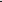 五、本合同正式文本一式二份，甲乙方各一份。科技服务购买单位（甲方）：                           (公   章)负责人:                                        年   月   日科技服务承接主体（乙方）：                             （公  章）单位负责人:                                    年   月   日服务工作团队负责人：账户名：账  号：开户银行：姓  名单  位学  科分  工签  字组  长成  员……序号预算科目名称预算金额（万元）测算依据1经费总额21.设备费3（1）购置设备费4（2）试制设备费5（3）设备改造与租赁费62.材料费73.测试化验加工费84.差旅费95.会议费106.出版/印刷/文献/信息传播/知识产权事务费117.劳务费128.专家咨询费139.人员绩效支出1410.1511.1612.1713.1814.1915.…………